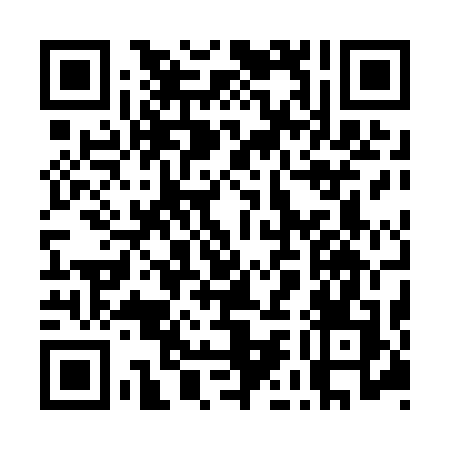 Ramadan times for Angus Oil Field, UKMon 11 Mar 2024 - Wed 10 Apr 2024High Latitude Method: Angle Based RulePrayer Calculation Method: Islamic Society of North AmericaAsar Calculation Method: HanafiPrayer times provided by https://www.salahtimes.comDateDayFajrSuhurSunriseDhuhrAsrIftarMaghribIsha11Mon4:304:306:1311:573:425:445:447:2712Tue4:274:276:1011:573:445:465:467:2913Wed4:244:246:0711:573:455:485:487:3114Thu4:214:216:0511:573:475:505:507:3315Fri4:184:186:0211:563:495:525:527:3616Sat4:164:165:5911:563:505:545:547:3817Sun4:134:135:5711:563:525:565:567:4018Mon4:104:105:5411:563:545:585:587:4319Tue4:074:075:5111:553:556:006:007:4520Wed4:044:045:4911:553:576:026:027:4721Thu4:014:015:4611:553:596:046:047:5022Fri3:583:585:4311:544:006:066:067:5223Sat3:553:555:4111:544:026:086:087:5524Sun3:523:525:3811:544:046:116:117:5725Mon3:493:495:3511:534:056:136:138:0026Tue3:463:465:3311:534:076:156:158:0227Wed3:433:435:3011:534:086:176:178:0528Thu3:403:405:2711:534:106:196:198:0729Fri3:363:365:2511:524:126:216:218:1030Sat3:333:335:2211:524:136:236:238:1231Sun4:304:306:2012:525:157:257:259:151Mon4:274:276:1712:515:167:277:279:172Tue4:244:246:1412:515:187:297:299:203Wed4:204:206:1212:515:197:317:319:234Thu4:174:176:0912:505:217:337:339:265Fri4:144:146:0612:505:227:357:359:286Sat4:104:106:0412:505:247:377:379:317Sun4:074:076:0112:505:257:397:399:348Mon4:034:035:5912:495:267:417:419:379Tue4:004:005:5612:495:287:437:439:4010Wed3:573:575:5312:495:297:457:459:43